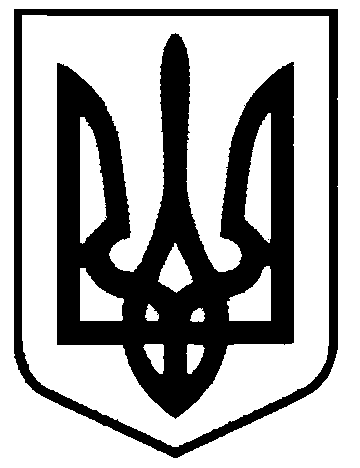 СВАТІВСЬКА МІСЬКА РАДАСЬОМОГО  СКЛИКАННЯОДИНАДЦЯТА   СЕСІЯРІШЕННЯвід  «24» січня 2017 р.    	                   м. Сватове                                                №11/8      Про внесення змін до Положень про місцеві податки і збори»Відповідно до Закону України «Про внесення змін до Податкового кодексу України та деяких законодавчих актів України щодо забезпечення   збалансованості бюджетних надходжень у 2017 році» від 20 грудня 2016 року  № 1791-VIII,  керуючись   ст.. 26 Закону України «Про місцеве самоврядування в Україні»                                  Сватівська міська радаВИРІШИЛА:Внести зміни до Положень, якими встановлюються місцеві податки і збори, затверджених рішенням п’ятої сесії Сватівської міської ради сьомого скликання від 30 червня 2016 року № 5/1 «Про місцеві податки і збори»Викласти підпункт 5.3 пункту 5 Положення про податок на нерухоме майно, відмінне від земельної ділянки у редакції«5.3. Ставки податку . Викласти абзац перший підпункту 2.1 пункту 2 Положення про транспортний податок у редакції:«Об’єктом оподаткування є легкові автомобілі, з року випуску яких минуло не більше п’яти років (включно) та середньоринкова вартість яких становить понад 375 розмірів мінімальної заробітної плати, встановленої законом на 1 січня податкового (звітного) року».Поповнити підпункт 5.1. пункту 5 Положення про плату за землю абзацом 12:«- за землі загального користування (землі будь-якої категорії, які використовуються як майдани, вулиці, проїзди, шляхи, громадські пасовища, сіножаті, набережні, пляжі, парки, зелені зони, сквери, бульвари, водні об'єкти загального користування, а також інші землі, якщо рішенням відповідного органу державної влади чи місцевого самоврядування їх віднесено до земель загального користування) - 1 відсоток від їх нормативної грошової оцінки».Викласти  підпункт 4.2 пункту 4 Положення про єдиний податок у редакції:«4.2.  Фіксовані ставки єдиного податку встановлюються Сватівською міською радою для фізичних осіб - підприємців, які здійснюють господарську діяльність, залежно від виду господарської діяльності, з розрахунку на календарний місяць: 1) для першої групи платників єдиного податку у розмірі:- 8 відсотків до розміру прожиткового мінімуму для працездатних осіб, встановленого законом на 1 січня податкового (звітного) року для роздрібної торгівлі з лотків та на ринках (47.8);- 5  відсотків до розміру прожиткового мінімуму для працездатних осіб, встановленого законом на 1 січня податкового (звітного) року для побутових послуг (крім надання послуг перукарями та салонами краси ;- 8 відсотків до розміру прожиткового мінімуму для працездатних осіб, встановленого законом на 1 січня податкового (звітного) року для надання послуг перукарями та салонами краси; 2) для другої групи платників єдиного податку - у відсотках (фіксовані ставки) до розміру мінімальної заробітної плати, встановленої законом на 
1 січня податкового (звітного) року згідно додатку 1. до цього ПоложенняДане рішення набирає чинності з  моменту опублікуванняКонтроль за виконанням даного рішення   покласти на комісію з питань бюджету, соціально-економічного розвитку, промисловості, підприємництва та регуляторної політики.Сватівський міський голова                                          Є.В. РибалкоНазва об’єкту оподаткування  Фізичні особиФізичні особиЮридичні особи,фізичні особи - підприємціЮридичні особи,фізичні особи - підприємціНазва об’єкту оподаткування  І зонаІІ зонаІ зонаІІ зона1. Житлові будинки садибного типу  одноквартирні2. Квартири в житлових будинках квартирного типу одноповерхові. 3. прибудова до житлового будинку 4. квартира в багатоповерховому будинку;5. котедж 6. кімнати у багатосімейних (комунальних) квартирах 7. садовий будинок 8. дачний будинок9. будівлі готельні  10. будівлі офісні   11. будівлі торговельні 12 гаражі 13. будівлі промислові та склади;14. будівлі для публічних виступів (казино, ігорні будинки);15. господарські (присадибні) будівлі 16.  інші будівлі0,40,40,50,50,60,50,30,31110,3110,2 10,30,30,30,40,50,40,20,30,90,910,2110,15 11111110,80,7111111111111110,60,510,9111111